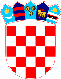 REPUBLIKA HRVATSKA VUKOVARSKO SRIJEMSKA ŽUPANIJA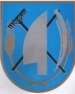 OPĆINA TOVARNIKOPĆINSKI NAČELNIKKLASA: 022-05/21-02/07URBROJ: 2188/12-03/01-21-3Tovarnik, 15.12.2021. VIJEĆNICIMA OPĆINSKOG VIJEĆAOPĆINE TOVARNIKPREDMET: Prijedlog Odluke o   izmjenama i dopunama programa poticanja razvoja poduzetništva na području Općine Tovarnik za 2021. god. PRAVNA OSNOVA:  članak 11. stavak 2 Zakona o poticanju razvoja malog gospodarstva ( Narodne novine br. 29/02, 63/07, 53/12, 56/13,, 121/16 ) Članak 31. Statuta Općine Tovarnik („Službeni vjesnik Vukovarsko-srijemske županije“ br. 3/21)PREDLAGATELJ: Načelnik  Općine TovarnikIZVJESTITELJ: pročelnica JUO Općine Tovarnik   NADLEŽNOST ZA DONOŠENJE: Općinsko vijećeTEKST PRIJEDLOGA:Na temelju Članka 31. Statuta Općine Tovarnik  („Službeni vjesnik“  Vukovarsko-srijemske županije br. 3/21) Općinsko vijeća Općine Tovarnik  na svojoj 5. sjednici održanoj dana 20.12. 2021. godine, donosiOdluku o izmjenama i dopunama programa poticanja razvoja poduzetništva na području Općine Tovarnik za 2021. god.Članak 1.Članak 11. mijenja se i glasi:Korisnici potpore mogu biti poduzetnici sa sjedištem u Općini Tovarnik, a koji se sukladno Zakonu o poticanju razvoja malog gospodarstva („Narodne novine“ br. 29/02, 63/07, 53/12, 56/13 i 121/16) svrstavaju u mikro i male subjekte malog gospodarstva.	Potporu mogu koristiti i poduzetnici koji su ovu mjeru koristili u 2020. godini, a zadržali su djelatnike koje su zaposlili u 2020. godini  za koje su ostvarili potporu.	Za svakog novozaposlenog radnika za kojeg se traži potpora mora biti sklopljen Ugovor o radu na neodređeno vrijeme ili na određeno vrijeme na najmanje 6 mjeseci, s datumom zapošljavanja ne ranijim od 1. siječnja 2020. godine, osim za djelatnike iz prethodnog stavka. Osoba koja se zapošljava mora biti s područja Općine Tovarnik. Isto se odnosi i na osobe koje se samozapošljavaju.Iznos potpore za svaku novozaposlenu osobu i samozaposlenu osobu na neodređeno vrijeme, kao i za osobe iz stavka 2.  ovog članka  iznosi 50% bruto plaće, do najvišeg iznosa bruto plaće od 5.500,00 kn, a ukoliko se radi o zapošljavanju osobe iz vlastitog gospodarstva/kućanstva 40 %.Iznos potpore za svaku novozaposlenu osobu i samozaposlenu na određeno vrijeme iznosi 40% bruto plaće, do najvišeg iznosa bruto plaće od 5.500,00 kn.Sredstva za ovu mjeru osiguravaju se u maksimalnom iznosu od 180.000,00 kn.Poslodavac ima pravo zatražiti sredstva za najviše dvije novozaposlene osobe ili osobe koje ostaju zaposlene iz prethodne godine.Poslodavac svaki mjesec dostavlja dokaze o uplati plaće, a u slučaju ne ispunjenja uvjeta dužan je vratiti sav do tada uplaćen novac. Ukoliko to ne učini, Općina Tovarnik aktivirat će bjanko zadužnicu koju je svaki korisnik potpore dužan dostaviti prije donošenja Odluke o dodjeli potpore, odnosno prije prve isplate.Dokumentacija:preslika Ugovora o raduprslika JOPPD obrascapreslika registracije ( obrtnica, rješenje ili izvadak iz sudskog registra )potvrda Zavoda za mirovinsko osiguranje o broju djelatnikapotvrda o nepostojanju duga prema Općini Tovarnikpotvrda porezne uprave o nepostojanju dugapreslika osobne iskaznice za svakog djelatnika za kojeg se traži potpora ili uvjerenje o prebivalištubjanko zadužnicaostala dokumentacija koja će biti propisna Javnim pozivomČlanak 2.Ostale odredbe Programa poticanja razvoja poduzetništva na području Općine Tovarnik za 2021. god. ostaju neizmijenjene. Članak 3.Ova Odluka stupa na snagu osmog dana od dana  objave u „Službenom vjesniku“ Vukovarsko-srijemske županije. OBRAZLOŽENJEna sjednici vijeća PREDLAGATELJAnđelko Dobročinac, dipl.ing., općinski načelnik 